§2902.  Findings and declaration of purposeIt is declared to be in the public interest and to be the policy of the State:  [PL 1987, c. 141, Pt. A, §6 (NEW).]1.  To promote markets for borrowing.  To foster and promote by all reasonable means the provision of adequate markets and costs for borrowing money by public utilities, for the financing of the provision, manufacture, transmission and distribution of electricity, gas and water and for the financing of energy conservation measures and renewable energy resources designed to reduce the use of electricity and gas;[PL 1999, c. 398, Pt. A, §40 (AMD); PL 1999, c. 398, Pt. A, §§104, 105 (AFF).]2.  Creation of indebtedness.  To assist those public utilities in fulfilling their needs for these purposes by creation of indebtedness and to the extent possible to encourage continued investor interest in the bonds of those public utilities as sound and preferred securities for investment; and[PL 1987, c. 141, Pt. A, §6 (NEW).]3.  Encourage independent undertakings.  To encourage its public utilities to continue independently the undertakings of subsection 1 and to assist them therein by making funds available at reduced interest costs for orderly financing of those undertakings particularly for those public utilities not otherwise able readily to borrow for those purposes at reasonable rates of interest.[PL 1987, c. 141, Pt. A, §6 (NEW).]SECTION HISTORYPL 1987, c. 141, §A6 (NEW). PL 1999, c. 398, §A40 (AMD). PL 1999, c. 398, §§A104,105 (AFF). The State of Maine claims a copyright in its codified statutes. If you intend to republish this material, we require that you include the following disclaimer in your publication:All copyrights and other rights to statutory text are reserved by the State of Maine. The text included in this publication reflects changes made through the First Regular and First Special Session of the 131st Maine Legislature and is current through November 1. 2023
                    . The text is subject to change without notice. It is a version that has not been officially certified by the Secretary of State. Refer to the Maine Revised Statutes Annotated and supplements for certified text.
                The Office of the Revisor of Statutes also requests that you send us one copy of any statutory publication you may produce. Our goal is not to restrict publishing activity, but to keep track of who is publishing what, to identify any needless duplication and to preserve the State's copyright rights.PLEASE NOTE: The Revisor's Office cannot perform research for or provide legal advice or interpretation of Maine law to the public. If you need legal assistance, please contact a qualified attorney.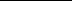 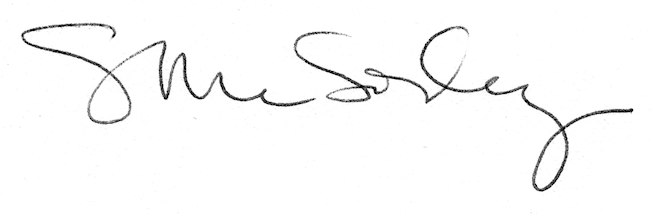 